ΕΠΑΝΑΛΗΠΤΙΚΕΣ	ΕΡΓΑΣΙΕΣΈνωσε τα όμοια κομμάτια και φτιάξε λέξεις: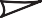 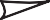 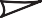 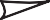 Βάλεκεφαλαίο γράμμακαιτελείαόπου χρειάζεται για ναξεχωρίσουν οι κουβεντούλες.τώρα	είναι		χειμώνας	το	χειμώνα	κάνει	κρύο	ανάβουμε τα	τζάκια	και	τις	σόμπες	για	να		μην	κρυώνουμεΣυμπλήρωσε σε κάθε λέξη την παρεούλα που λείπει:ά 	ελος 	άμιπα 	άκικα 	άναδό 	ιακου 	ί κα 	αβίδικορί 	ια 	ούρια 	ινάρα 	ουλάπαπι 	άμα4)Βάλε τις λέξεις στη σωστή σειρά:Γράψε μια πρόταση που να έχει μέσα  και  τις  δυο  λέξεις  που  είναι στο συννεφάκι.Ανάγνωση:Ήρθε η Πρωτομαγιά παιδιά
στους κάμπους σκορπιστείτε,
μες στη δροσούλα κι ευωδιά
πετάξετε, χαρείτε.
Λουλούδια φέρτε δροσερά
κάντε όμορφο στεφάνι
και τραγουδήστε με χαρά:
“Ο Μάης, να τος, φτάνει!”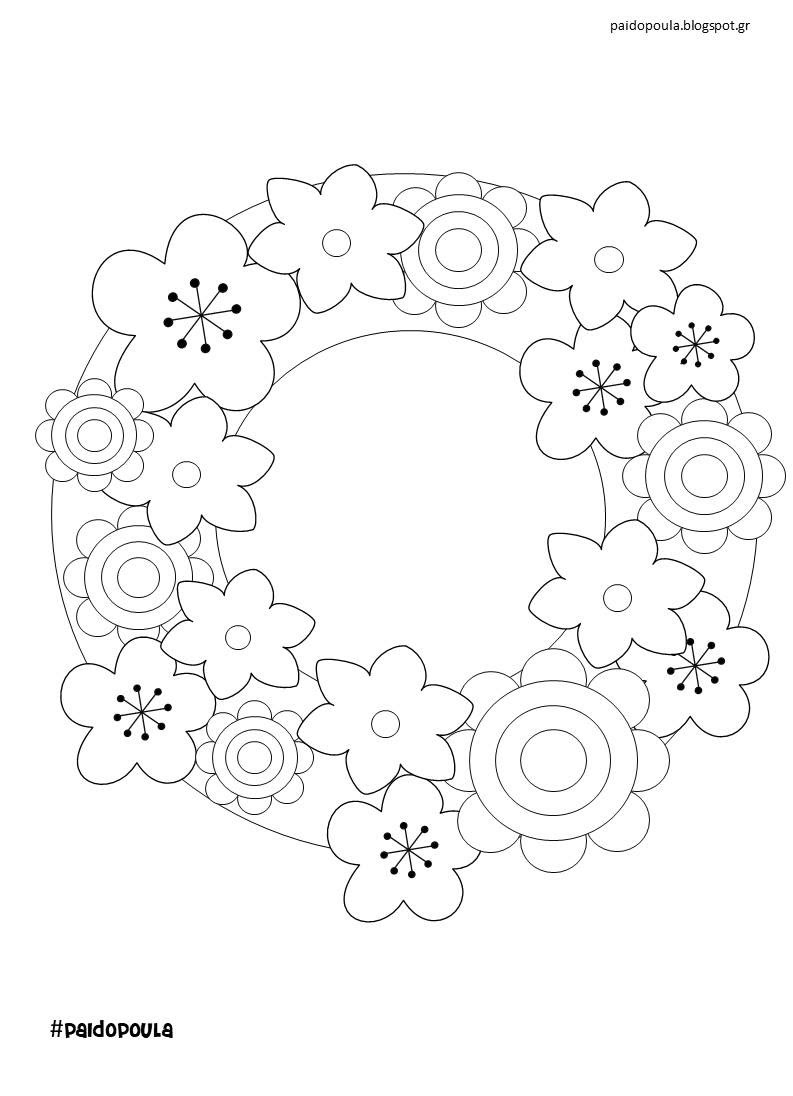 